Western Australia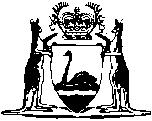 Energy Coordination Act 1994Energy Coordination Exemption Order 2009Western AustraliaEnergy Coordination Exemption Order 2009Contents1.	Citation	12.	Commencement	12A.	Terms used	13.	Exemption from s. 11G(1) — developer constructing distribution system	24.	Exemptions for on-supply	35.	Condition applying to exemptions for on-supply	4Notes	Compilation table	5Defined termsWestern AustraliaEnergy Coordination Act 1994Energy Coordination Exemption Order 20091.	Citation		This order is the Energy Coordination Exemption Order 2009.	[Clause 1 amended: Gazette 24 Sep 2010 p. 5009.]2.	Commencement		This order comes into operation as follows — 	(a)	clauses 1 and 2 — on the day on which this order is published in the Gazette;	(b)	the rest of the order — on the day after that day.	[Clause 2 amended: Gazette 24 Sep 2010 p. 5009.]2A.	Terms used		In this order — 	exempt supplier, in relation to a property, means a person who is exempt from the Energy Coordination Act 1994 section 11G(1) or (2) under clause 4 in relation to the property;	occupier, of a property, means a person in lawful occupation of the property;	property means a parcel of land and includes — 	(a)	a part of a parcel of land; and	(b)	2 or more parcels of land with common boundaries that are constituted, owned or occupied as 1 property;	residential property means a property or any part of a property used, or intended to be used, as a person’s principal place of residence.	[Clause 2A inserted: Gazette 23 Dec 2016 p. 5904.]3.	Exemption from s. 11G(1) — developer constructing distribution system	(1)	A person who subdivides land (the developer) is exempt from the Energy Coordination Act 1994 section 11G(1) in relation to the construction of a distribution system for the transportation of gas to lots resulting from that subdivision.	(2)	The exemption provided for in subclause (1) is subject to the conditions set out in subclauses (3), (4) and (6).	(3)	Before construction of the distribution system starts, or within such further time as the Coordinator allows, the developer must provide the Coordinator with evidence to the satisfaction of the Coordinator that the developer has entered into an agreement with the holder of a distribution licence (the licensee) making provision for the following matters — 	(a)	the licensee’s design and construction requirements for the distribution system;	(b)	an audit by the licensee or its nominee of the distribution system, after construction is completed, to ensure compliance with the requirements mentioned in paragraph (a) and all relevant statutory requirements;	(c)	arrangements for the transfer of ownership of the distribution system to the licensee;	(d)	the allocation of responsibility for maintenance of the distribution system before gas is transported through it;	(e)	a requirement for the licensee to be given plans and other documentation relating to the distribution system.	(4)	Before construction of the distribution system starts, or within such further time as the Director allows, the developer must give the Director a written notice that — 	(a)	sets out or is accompanied by information about the design and attributes of the distribution system including pipe pressure, materials to be used in construction and projected gas load;	(b)	sets out the name and contact details of the entity with primary responsibility for carrying out construction of the distribution system;	(c)	sets out the projected timeframe for construction of the distribution system;	(d)	sets out or is accompanied by a map showing the location of the distribution system.	(5)	The Director may, by written notice given to the developer, specify guidelines that are to be observed in the construction of the distribution system.	(6)	The developer must ensure that guidelines specified under subclause (5) are observed.4.	Exemptions for on-supply	(1)	A person is exempt from the Energy Coordination Act 1994 section 11G(1) if the distribution system concerned — 	(a)	is located or to be located on a property; and	(b)	is used or to be used solely for the transportation of gas for consumption on the property.	(2)	The exemption provided for in subclause (1) is subject to the conditions set out in clause 5(1) to (3).	(3)	A person who sells to a small use customer gas transported through a distribution system located on a property is exempt from the Energy Coordination Act 1994 section 11G(2) if the gas is sold for consumption on the property.	(4)	The exemption provided for in subclause (3) is subject to the conditions set out in clause 5.	[Clause 4 inserted: Gazette 23 Dec 2016 p. 5904.]5.	Condition applying to exemptions for on-supply	(1)	If an exempt supplier supplies gas to a property, the exempt supplier must make available to an occupier of the property information that clearly sets out — 	(a)	the volume of gas supplied to the occupier; and	(b)	the volumetric charge for the gas payable by the occupier; and	(c)	any service fee or charge attributable to the supply of the gas payable by the occupier.	(2)	Information referred to in subclause (1) must be made available in a manner that is easily accessible.	(3)	If information referred to in subclause (1) is not included in an account issued to an occupier of the property, the exempt supplier must inform the occupier of how to gain access to the information.	(4)	If an exempt supplier supplies gas to a residential property the amount paid by the small use customer to the exempt supplier for the gas must not exceed the sum of —	(a)	the volumetric charge for the gas paid or payable by the exempt supplier; and	(b)	any service fee or charge attributable to the supply of the gas paid or payable by the exempt supplier.	[Clause 5 inserted: Gazette 23 Dec 2016 p. 5905.]Notes1	This is a compilation of the Energy Coordination Exemption Order 2009 and includes the amendments made by the other written laws referred to in the following table.Compilation tableDefined terms[This is a list of terms defined and the provisions where they are defined.  The list is not part of the law.]Defined term	Provision(s)developer	3(1)exempt supplier	2Alicensee	3(3)occupier	2Aproperty	2Aresidential property	2ACitationGazettalCommencementEnergy Coordination Exemption Order 200931 Mar 2009 p. 1022-4cl. 1 and 2: 31 Mar 2009 (see cl. 2(a));
Order other than cl. 1 and 2: 1 Apr 2009 (see cl. 2(b))Energy Coordination Exemption Amendment Order 201024 Sep 2010 p. 5009-10cl. 1 and 2: 24 Sep 2010 (see cl. 2(a));
Order other than cl. 1 and 2: 25 Sep 2010 (see cl. 2(b))Energy Coordination Exemption Amendment Order 201623 Dec 2016 p. 5903-5cl. 1 and 2: 22 Dec 2016 (see cl. 2(a));
Order other than cl. 1 and 2: 24 Dec 2016 (see cl. 2(b))